Veckobrev, vecka 10Allmän informationStudiedagMåndag den 14/3 har skolan studiedag.PluttraDen 23/3 2016 kl. 14.30–16.00 har vi på förskolan informationsmöte om vårt nya webbaserade dokumentationsverktyg Pluttra. Barnen äter mellis med några pedagoger och ni vårdnadshavare går på möte i nedre klassrummet. Detta är det enda tillfället som information om Pluttra kommer att genomföras i grupp så det är viktigt att ni har möjlighet att medverka. Ni som inte har ordinarie omsorgstid för ert/era barn den tiden kan lämna barnen/barnet på förskolan under mötestiden. OBS! ANMÄL DETTA TILL FÖRSKOLAN.FörskolaMåndag: Under förmiddagen hade de yngre barnen rörelselek i lekhallen. De äldre barnen gjorde experiment, där vi undersökte hur snabbt isen smälte bl.a. på olika tallrikar, i händerna och sedan smakade vi även på isen. Eftermiddagen spenderades ute på gården. Tisdag: Idag fortsatte de äldre barnen att arbeta med sina regnmätare, som de ställde ut utomhus. Nu hoppas de på regn! De yngre barnen hade vattenlek i omklädningsrummens duschar och i baljor. Jättekul! På eftermiddagen gick vi ut och lekte. Onsdag: Efter fruktstunden gick 5- och 6åringarna en promenad till skogen och plockade påskris som vi ska dekorera när påsken närmar sig. De yngre barnen var kvar på gården och lekte i sandlådan, vi gjorde sandkakor och tårtor som vi mumsade på. Torsdag: På förmiddagen pysslade 5- och 6åringarna. Det material vi använde oss av var tomma glasburkar, flaskfärg och papper i färgen orange. Kan ni gissa vad slutresultat ska bli? Fredag: Idag har barnen haft fritt val av aktivitet. 5- och 6åringarna fortsatte med lite pyssel på förmiddagen. Efter lunch gick vi ut. Kom ihåg att märka era barns kläder. Nu har vi många vantar, kläder mm som inte är märkta. Tack för hjälpen.SkolaI tisdags kom Åsa och några barn från förskolan ner till oss och bjöd på blå och röd is. De undrade om vi kunde känna vilken av dem som smakade jordgubbar. När vi hade sagt vad vi trodde så avslöjade de att det inte var någon av färgerna som hade den smaken. Ibland lurar man lukt och smaksinnena när man förväntar sig hur något ska smaka/lukta!I fredags lyssnade vi på melodifestivallåtarna och röstade fram vår favorit!Åk F-3Denna vecka har vi haft mycket NO. Vi har arbetat med våra sinnen och gått in lite djupare på sinnena syn och hörsel. Vi har sett hur våra pupiller vidgar sig och drar ihop sig, exempel på att hjärnan sätter ihop bilder från båda våra ögon till en bild (hålet i handen) och hur ögat är uppbyggt. Vi har pratat om vilka ljud vi tycker om/inte tycker om, varför det är bra att höra och hur det ser ut inne i ett öra. Nästa vecka kommer vi slutföra arbetsområdet kroppen och Anne-Helene tar sedan över NO-undervisningen men fortsätter utgå från den treårscykel som vi arbetar efter nu. Eleverna kommer att börja arbeta med planteringar och fröer. Det vore bra om varje elev kunde ta med sig en 1,5 l PET-flaska under nästa vecka (det ska bli ett litet växthus). Vi har haft högläsning och eleverna har arbetat med sina planeringsböcker.Vi har fortsatt arbeta med Vikingatiden och byggt på våra bostäder och även gjort klippdockor.I Historia har vi pratat om Kristendom och nästa vecka blir det de andra stora världsreligionerna.Vi ägnar mycket tid åt skrivprocessen. Åk 3 kommer arbeta lite mer vid dator, än de andra eleverna, när de skriver berättelse.Framöver kommer vi arbeta lite med datakunskap i 2-3. Eleverna ska få lite baskunskaper när det gäller att starta upp arbeten i datorn samt att skapa mappar. F-klassen har fortsatt arbeta med volym och åk 1-2 har arbetat på i sina matteböcker.I matten har åk 3 denna vecka arbetat med gamla nationella prov. Mattehäftet tar upp många olika matematikområden så som udda/jämna tal, positionssystemet, skriftliga räknemetoder, huvudräkning, likheter, talföljder, problemlösning. Vi har lagt mycket fokus på skriftliga räknemetoder i addition och subtraktion (t ex 168+ 31 och 100-38). Eleverna får prova olika metoder för att sedan själva använda det som de själva tycker är enklast. SlöjdÅk 3-4 hade träslöjd förra veckan. Vi pratade om träets årsringar och hållfasthet, hur man skall rita en skiss och på bästa sätt rita den på brädan. Eleverna har lärt sig de vanligaste handverktygen och använt skruvdragare. Åk 3 har gjort gubbe, hängare i egen design, ryggkliare, rörlig leksak och stövelknekt. Fyrorna har gjort hylla med egen design på sidstyckena och små djur, mm.Denna vecka har åk 5-6 haft träslöjd. De har fått lära sig om estetiskt uttryck, träets hållfasthet, verktygsgenomgång för prov på fredag, målningstekniker, montera i vinkel och hur man monterar gångjärn. Åk 5 har gjort skrin med fantasifullt lock, en liten sked som de holkat ur med skölp och klubba. Åk 6 har gjort postlåda/skåp och ett metallarbete i plattjärn då de kallbockat och popnitat. Det har även blivit andra småarbeten som de själva velat göra. Jag försöker lyfta in mycket matte i slöjden, eleverna får räkna ut vissa mått till sina arbeten, de mäter med linjal, använder passare och gör olika mönster. Även svenskan kommer in då de efter varje dag reflekterar över vad de har gjort. När arbetet är klart har eleverna gjort en slutreflektion om hur arbetet gått och om de är nöjda med sitt arbete. Det är otroligt roligt att arbeta med era barn, de är intresserade och tycker att det är roligt med slöjd, de har bra fantasi och idéer och gör fantastiska arbeten. /Carina OlssonHälsobesökI torsdags var vår skolsköterska Anki här och gjorde hälsoundersökning med elever i åk 2 och 4. Elevernas vikt och längd mailas till varje elevs vårdnadshavare.Idrott OBS! Från och med v.11 och framåt gäller följande idrottstider:F-2 har idrott på måndagar3-6 har idrott på måndagar och tisdagarVi kommer att ha idrott inne tills ni får någon annan information.FritaMåndag: Utelek på skolgården. Tisdag: Utelek på skolgården. Onsdag: Vi tjuvstartade med lite påskpyssel, där vi gjorde fina kort. Torsdag: Eleverna fortsatte att pyssla. Fredag: Idag gjorde vi fruktsallad, som sedan serverades till mellis. Mums! Trevlig helg!Önskar:Anna, Pelle, Sussie, Iréne, Åsa, Anne-Helene, Erika, Nina, Nicklas, Johanna och Kristin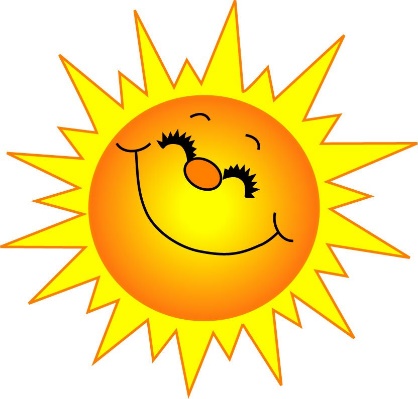 